                                                                                                                                                                                                        О Т К Р Ы Т О Е    А К Ц И О Н Е Р Н О Е     О Б Щ Е С Т В О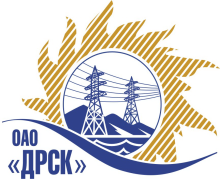 ПРОТОКОЛрассмотрения заявокПРЕДМЕТ ЗАКУПКИ:Открытый запрос предложений ( ЭТП) на право заключения Договора на поставку:  Ячейки типа К-VI» для филиала ОАО «ДРСК» «Приморские электрические сети». Закупка№ 1418 Раздел 1.2г. БлаговещенскПлановая стоимость: 1 271 186,40 рублей без  учета НДС.ПРИСУТСТВОВАЛИ: постоянно действующая Закупочная комиссия 2-го уровня.ВОПРОСЫ, ВЫНОСИМЫЕ НА РАССМОТРЕНИЕ ЗАКУПОЧНОЙ КОМИССИИ: 1. О признании предложений соответствующими условиям закупки2. Об отклонении предложений 3. О предварительной ранжировке предложений4. О проведении переторжкиВОПРОС 1 «О признании предложений соответствующими условиям закупки»РАССМАТРИВАЕМЫЕ ДОКУМЕНТЫ:Протокол процедуры вскрытия конвертов с заявками участников.Сводное заключение экспертов  Челышевой Т.В.; Бичевина А.В.Предложения участников.ОТМЕТИЛИ:1.     Предложения ООО "ЭТК Энерготранс" (680054, г. Хабаровск, ул. Трехгорная 8), ООО "Распределительные устройства" (680006, г. Хабаровск, ул. Краснореченская, 90, оф 3) признаются удовлетворяющим по существу условиям закупки.Предлагается принять данные предложения к дальнейшему рассмотрению.ВОПРОС 2 «Об отклонении предложений»РАССМАТРИВАЕМЫЕ ДОКУМЕНТЫ:Протокол процедуры вскрытия конвертов с заявками участников.Сводное заключение экспертов  Челышевой Т.В.; Бичевина А.В.Предложения участников.ОТМЕТИЛИ:ООО "ПКФ "Автоматика" (Красноармейский проспект, д. 7, а/я 547;г. Тула;Россия;300041.)В заявке участника выявлено:— несоответствие п.3.8 ТЗ, в части не предоставления технического описания КРН, опросные листы заполнены на шкафы КРУ-АТ, а в техническом и коммерческом предложении указаны - КРН-АТ-ВВ-6-УХЛ1-  несоответствие в тех. характеристиках опросного листа: напряжения питания оперативных цепей не соответствует требованиям заказчика (предложено ~220В); не указан тип выключателя, его номинальный ток и напряжениеПредлагается отклонить  предложение участника от дальнейшего рассмотрения.ВОПРОС 3 «О предварительной ранжировке  предложений»РАССМАТРИВАЕМЫЕ ДОКУМЕНТЫ:Протокол процедуры вскрытия конвертов с заявками участников.Сводное заключение экспертов  Челышевой Т.В.; Бичевина А.В.Предложения участников.ОТМЕТИЛИ:В соответствии с требованиями и условиями, предусмотренными извещением о закупке и Закупочной документацией, предлагается предварительно ранжировать предложения следующим образом: ВОПРОС 3 «О проведении переторжки»ОТМЕТИЛИ:Учитывая результаты экспертизы предложений Участников закупки, Закупочная комиссия полагает целесообразным проведение переторжки.РЕШИЛИ:1. Признать предложения ООО "ЭТК Энерготранс" (680054, г. Хабаровск, ул. Трехгорная 8), ООО "Распределительные устройства" (680006, г. Хабаровск, ул. Краснореченская, 90, оф 3) соответствующими условиям закупки.2.  Утвердить предварительную ранжировку предложений:1 место: ООО "ЭТК Энерготранс"место: ООО "Распределительные устройства"3. Отклонить предложение: ООО "ПКФ "Автоматика" 4.  Провести переторжку.1. Пригласить к участию в переторжке следующих участников: ООО "ЭТК Энерготранс", ООО "Распределительные устройства" Определить форму переторжки: очно-заочная.Назначить переторжку на 20.08.2013 в 15:00 час. (благовещенского времени).Место проведения переторжки: Электронная торговая площадка www.b2b-energo.ru. Техническому секретарю Закупочной комиссии уведомить участников, приглашенных к участию в переторжке о принятом комиссией решении.ДАЛЬНЕВОСТОЧНАЯ РАСПРЕДЕЛИТЕЛЬНАЯ СЕТЕВАЯ КОМПАНИЯУл.Шевченко, 28,   г.Благовещенск,  675000,     РоссияТел: (4162) 397-359; Тел/факс (4162) 397-200, 397-436Телетайп    154147 «МАРС»;         E-mail: doc@drsk.ruОКПО 78900638,    ОГРН  1052800111308,   ИНН/КПП  2801108200/280150001№ 389-МР               город  Благовещенск15.08.2013г.Место в предварительной ранжировкеНаименование и адрес участникаЦена заявки и иные существенные условия1 местоООО "ЭТК Энерготранс" (680054, г. Хабаровск, ул. Трехгорная 8)Предложенная цена: 1 497 420,00 руб. с  учетом НДС и транспортных расходов. (1 269 000,00 руб. (Цена без НДС)Существенные условия: Срок поставки: до 30.11.2013г. Условия оплаты: 100% в течение 30 дней с момента получения продукции. Гарантийный срок: - 36 месяцев с момента ввода в эксплуатацию но не более 48 месяцев с момента отгрузки товара покупателю. Предложение действительно: до 01.11.2013г.2 местоООО "Распределительные устройства" (680006, г. Хабаровск, ул. Краснореченская, 90, оф 3)Предложенная цена: 1 500 000,00 руб. с  учетом НДС и транспортных расходов. (1 271 186,44 руб. (Цена без НДС)Существенные условия: Срок поставки: до 30.11.2013г. Условия оплаты: 100% до 31.12.2013г. Гарантийный срок: - 24 месяца с момента ввода в эксплуатацию но не более 36 месяцев с момента отгрузки товара покупателю. Предложение действительно: до 01.11.2013г.Ответственный секретарь________________________Т.В. Челышева